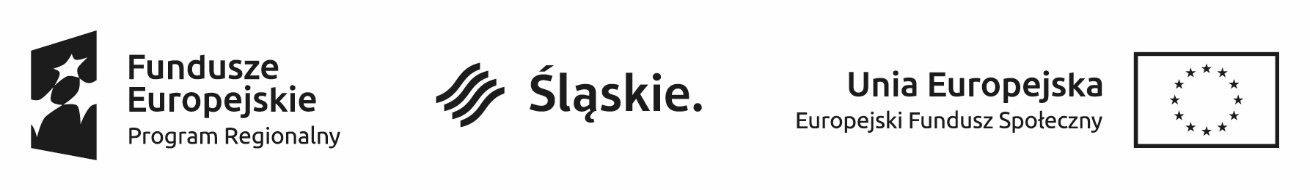 ..............................................................                                              ..........................................................................      /pieczęć firmowa Organizatora/			        		                /miejscowość, data/							        POWIATOWY  URZĄD  PRACY                                                                                                                                              	    W    MYSŁOWICACHWNIOSEK o zawarcie umowy o zorganizowanie stażu współfinansowanego przez Unię Europejską 
ze środków Europejskiego Funduszu Społecznego realizowanego w ramach Regionalnego Programu Operacyjnego Województwa Śląskiego na lata 2014-2020Na zasadach określonych w art. 53 ustawy o promocji zatrudnienia i instytucjach rynku pracy 
z dnia 20 kwietnia 2004 r. (t. j. Dz. U. z 2018 r., poz. 1265, z późn. zm.) oraz Rozporządzeniu Ministra Pracy
 i Polityki Społecznej z dnia 20 sierpnia 2009 r. w sprawie szczegółowych warunków odbywania stażu przez bezrobotnych (Dz. U. z 2009 r. nr 142, poz. 1160)Dane Organizatora: firma lub imię i nazwisko ..……………………………………………. ……………………………………………………………………………………………………2.   Siedziba firmy  ………………………………………………………………………………3.   Miejsce prowadzenia działalności  ………………………………………………….………4.   Tel/Fax  ………………………………………5.   E-mail……………………………	6.    NIP  …………………………………………7.   REGON …………………………	8.   Data rozpoczęcia działalności ……………… Liczba pracowników w przeliczeniu na pełny wymiar czasu pracy w dniu składania wniosku…………………(umowa o pracę), ......................... (umowa zlecenie).Nazwisko i imię oraz stanowisko służbowe osoby upoważnionej do reprezentowania Organizatora (upoważniona do podpisywania umowy):        …………………………………..			………………………………..…                             nazwisko i imię 						            stanowiskoOsoba upoważniona do kontaktu z PUP ……………………………………………………                                                                                                                         nazwisko i imię	……………………………………			……………………………………	                     stanowisko						             telefonLiczba przewidywanych miejsc pracy, na których bezrobotni będą odbywać staż ....………Proponowany okres odbywania stażu /3-12 miesięcy/: …..................…………… miesięcy.Deklarowana liczba osób do zatrudnienia po zakończeniu stażu ………........………………                   na ……………… miesięcy.15.  Miejsce zatrudnienia po zakończonym stażu...........................................................................16. Imię i nazwisko kandydata /wypełnić, jeśli dotyczy/ …………………...…………………PROGRAM  STAŻUW przypadku kilku różnych stanowisk dla każdego z nich należy sporządzić odrębny program stażu.1.    Stanowisko pracy - nazwa zawodu lub specjalności:         
       ………………………………………………………………………………………………..           (zgodnie z klasyfikacją zawodów i specjalności dla potrzeb rynku pracy)2. Wymagania dotyczące predyspozycji psychofizycznych i zdrowotnych, poziomu      wykształcenia oraz minimalnych kwalifikacji niezbędnych do podjęcia stażu przez bezrobotnego na danym stanowisku pracy:        .................................................................................................................................................        .................................................................................................................................................        .................................................................................................................................................3.    Miejsce odbywania stażu /adres oraz nazwa komórki organizacyjnej/       ..................................................................................................................................................       ..................................................................................................................................................Proponowany rozkład czasu pracy od poniedziałku do piątku /podać godziny/ 
od  ......................... do ..........................5.   Opis zadań / zakres zadań zawodowych, które będą wykonywać bezrobotni odbywający 
       staż ...........................................................................................................................................       ..................................................................................................................................................       ..................................................................................................................................................       ..................................................................................................................................................       ..................................................................................................................................................6.    Rodzaj uzyskiwanych kwalifikacji lub umiejętności zawodowych ........................................        .................................................................................................................................................Sposób potwierdzenia nabytych kwalifikacji lub umiejętności zawodowych .......................       .................................................................................................................................................8.    Opiekun osoby objętej programem stażu (Opiekun bezrobotnego odbywającego staż może 
       jednocześnie sprawować opiekę nad nie więcej niż 3 osobami bezrobotnymi 
       odbywającymi staż):a/ nazwisko i imię ...............................................................................................................   b/ stanowisko .................................................................................................................................................................                                                       ..........................................      /pieczęć firmowa Organizatora/					         /pieczątka i podpis Organizatora/Oświadczam, że zostałem pouczony, iż:u organizatora, który jest pracodawcą, staż mogą odbywać jednocześnie bezrobotni w liczbie nieprzekraczającej liczby pracowników zatrudnionych u organizatora w dniu składania wniosku w przeliczeniu na pełny wymiar czasu pracy, u organizatora stażu, który nie jest pracodawcą, staż może odbywać jednocześnie jeden bezrobotny.Aktualnie u organizatora realizowane są następujące umowy w sprawie organizacji stażu:Uprzedzona/-y o odpowiedzialności karnej z art. 233 § 1 Kodeksu karnego za składanie fałszywych zeznań zgodnie z przepisem 75 § 2 Kodeksu postępowania administracyjnego oświadczam, że:informacje zawarte we wniosku są zgodne z prawdą;zapoznałam/-em się z Regulaminem Powiatowego Urzędu Pracy w Mysłowicach 
w sprawie organizacji stażu i w pełni akceptuję jego treść;warunki innych umów zawieranych z organami zatrudnienia zostały dotrzymane;nie zalegam z opłacaniem należnych składek na ubezpieczenia społeczne, zdrowotne, Fundusz Pracy, FGŚP oraz podatków do Urzędu Skarbowego,nie toczy się w stosunku do firmy postępowanie upadłościowe i nie został zgłoszony wniosek 
o likwidację;w okresie do 365 dni przed złożeniem wniosku nie zostałem/-am skazany prawomocnym wyrokiem za naruszenie praw pracowniczych oraz nie jestem objęty/-a postępowaniem wyjaśniającym w tej sprawie;nie posiadam zajęć egzekucyjnych (egzekucje komornicze lub egzekucje alimentacyjne),nie jestem dłużnikiem Urzędu,posiadam uprawnienia i zezwolenia konieczne do prowadzenia działalności zgodnie z wpisem 
w Centralnej Informacji Krajowego Rejestru Sądowego, Centralnej Ewidencji i Informacji 
o Działalności Gospodarczej, bądź umowie spółki cywilnej.Prosimy o czytelne wypełnienie wszystkich rubryk. W przypadku braku odpowiedzi prosimy 
o dokonanie wpisu – nie dotyczy.OświadczenieZgodnie z art. 13 ust. 1 i ust. 2 rozporządzenia Parlamentu Europejskiego i Rady (UE) 2016/679 z dnia 27.04.2016r. w sprawie ochrony osób fizycznych w związku 
z przetwarzaniem danych osobowych i w sprawie swobodnego przepływu takich danych oraz uchylenia dyrektywy 95/46/WE, oświadczam, że przyjmuję do wiadomości, iż:administratorem moich danych osobowych jest Dyrektor Powiatowego Urzędu Pracy 
z siedzibą w Mysłowicach (41–400), ul. Mikołowska 4a,moje dane osobowe będą przetwarzane w celu realizacji zadań wynikających z ustawy 
z dnia 20 kwietnia 2004 r. o promocji zatrudnienia i instytucjach rynku pracy 
oraz mogą zostać udostępnione innym podmiotom upoważnionym na podstawie przepisów prawa,administrator danych nie ma zamiaru przekazywać danych osobowych do państwa trzeciego lub organizacji międzynarodowej,dane osobowe będą przechowywane przez okres wynikający z przepisów prawa, zgodny z jednolitym rzeczowym wykazem akt obowiązującym w Powiatowym Urzędzie Pracy w  Mysłowicach,posiadam prawo dostępu do treści swoich danych, ich poprawiania i sprostowania oraz w zakresie wynikającym z przepisów do usunięcia, ograniczenia przetwarzania, wniesienia sprzeciwu wobec ich przetwarzania,posiadam prawo do wniesienia skargi do organu nadzorczego właściwego do przetwarzania danych osobowych, gdy uznam, że przetwarzanie moich danych osobowych narusza przepisy rozporządzenia Parlamentu Europejskiego i Rady (UE) 2016/679 z dnia 27.04.2016r.,podanie Urzędowi moich danych osobowych jest niezbędne dla zrealizowania uprawnienia lub spełnienia obowiązku wynikającego z przepisów ustawy 
z dnia 20 kwietnia 2004 r. o promocji zatrudnienia i instytucjach rynku pracy,moje dane osobowe nie będą podlegały zautomatyzowanemu procesowi podejmowania decyzji przez administratora danych osobowych. Dane kontaktowe do Inspektora Ochrony Danych: inspektor@myslowice.pup.gov.plZałącznik do wniosku:wypełniona ankieta badająca zdolność organizacyjno-kadrową organizatora w związku z przetwarzaniem danych osobowych będąca załącznikiem nr 1 do wniosku o zawarcie umowy o zorganizowanie stażu.w przypadku jednostek publicznych - dokumenty potwierdzające formę prawną organizatora np.: statut, regulamin, uchwała, akt założycielski itp. oraz dokument potwierdzający powołanie na stanowisko kierownika/dyrektora danej jednostki,umowa spółki cywilnej, jeżeli wniosek składa spółka cywilna,pełnomocnictwo, o ile nie wynika ono z innych dokumentów załączonych przez organizatora,uwierzytelniona kserokopia dokumentu potwierdzającego prowadzenie działalności gospodarczej 
we wskazanym miejscu odbywania stażu - dotyczy przypadku, kiedy miejsce odbywania stażu nie jest 
w siedzibie firmy, a adres ten nie widnieje w żadnym dokumencie rejestrowym.Wszystkie kserokopie muszą być potwierdzone klauzulą „za zgodność z oryginałem” przez osobę upoważnioną.WNIOSEK  NIE   WYPEŁNIONY  W  CAŁOŚCI  LUB  BEZ  WYMAGANYCH  ZAŁĄCZNIKÓW  
NIE  BĘDZIE  ROZPATRYWANY!!!Ponadto informujemy, że Regulamin Powiatowego Urzędu Pracy w Mysłowicach w sprawie organizacji stażu współfinansowanego przez Unię Europejską ze środków Europejskiego Funduszu Społecznego realizowanego w ramach Regionalnego Programu Operacyjnego Województwa Śląskiego na lata 2014-2020 dostępny jest na stronie internetowej myslowice.praca.gov.pl oraz w siedzibie tutejszego Urzędu w pokoju nr 15.Nazwa urzędu pracy, z którym organizator zawarł umowę w sprawie organizacji stażuOkres odbywania stażuLiczba osób odbywających staż(pieczątka i podpis Organizatora)(miejscowość, data)(podpis wnioskodawcy)